Restructure of Knee Arthroscopy Items from 1 July 2021 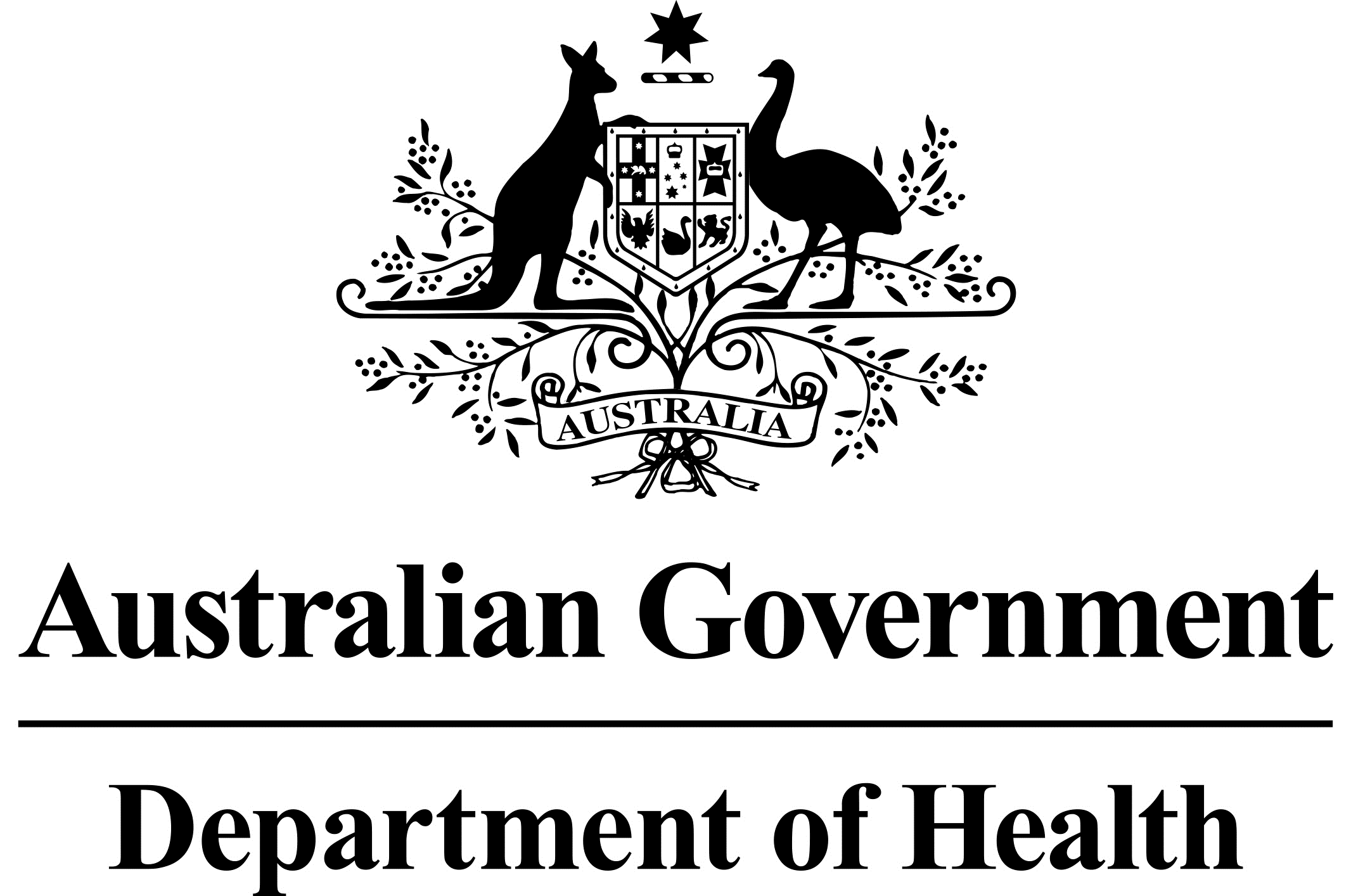 New MBS Item(s)MBS FeeComplexity Tier OneComplexity Tier OneComplexity Tier One49570Diagnosis of knee, by arthroscopic means, if the pre-procedure diagnosis is undetermined, including either or both of the following (if performed):(a) biopsy;(b) lavage(H) (Anaes.) (Assist.)$284.00Deleted MBS Item(s)MBS Fee49557Knee, diagnostic arthroscopy of (including biopsy, simple trimming of meniscal margin or plica) - not being a service associated with autologous chondrocyte implantation or matrix-induced autologous chondrocyte implantation or any other arthroscopic procedure of the knee region (Anaes.) (Assist.)$281.45Complexity Tier TwoComplexity Tier TwoComplexity Tier Two49572Partial meniscectomy of knee, by arthroscopic means, for atraumatic meniscus tear, other than a service to which another item of this Schedule applies if the service described in the other item is for the purpose of treating osteoarthritis (H) (Anaes.) (Assist.)$691.1549574Removal of loose bodies of knee, by arthroscopic means—one or more bodies (H) (Anaes.) (Assist.)$691.1549576Repair of chondral lesion of knee, by arthroscopic means, including either or both of the following (if performed):(a) microfracture;(b) microdrilling;other than a service performed in combination with a service to which another item of this Schedule applies if the service described in the other item is for the purpose of performing chondral or osteochondral grafts (H) (Anaes.) (Assist.)$691.1549578Release of soft tissue, lateral release or osteoplasty of knee, by arthroscopic means, other than a service performed in combination with a service to which another item of this Schedule applies if the service described in the other item is for the purpose of stabilising the patellofemoral joint of the knee (H) (Anaes.) (Assist.)$691.1549580Partial meniscectomy of knee, by arthroscopic means, for traumatic meniscus tear (H) (Anaes.) (Assist.)$691.1549558Knee, arthroscopic surgery of, involving 1 or more of: debridement, osteoplasty or chrondroplasty - not associated with any other arthroscopic procedure of the knee region (Anaes.) (Assist.)$281.4549559Knee, arthroscopic surgery of, involving chrondroplasty requiring multiple drilling or carbon fibre (or similar) implant; including any associated debridement or oestoplasty - not associated with any other arthroscopic procedure of the knee region (Anaes.) (Assist.)$421.5049560Knee, arthroscopic surgery of, involving 1 or more of: partial or total meniscectomy, removal of loose body or lateral release – not being a service associated with any other arthroscopic procedure of the knee region (Anaes.) (Assist.)$568.8549561Knee, arthroscopic surgery of, involving 1 or more of: partial or total meniscectomy, removal of loose body or lateral release; where the procedure includes associated debridement, osteoplasty or chondroplasty – not associated with any other arthroscopic procedure of the knee region (Anaes.) (Assist.)$695.0549562Knee, arthroscopic surgery of, involving 1 or more of: partial or total meniscectomy, removal of loose body or lateral release; where the procedure includes chondroplasty requiring multiple drilling or carbon fibre (or similar) implant and associated debridement or osteoplasty – not associated with any other arthroscopic procedure of the knee region (Anaes.) (Assist.)$758.4549563Knee, arthroscopic surgery of, involving 1 or more of: meniscus repair; osteochondral graft; or chondral graft (excluding autologous chondrocyte implantation or matrix-induced autologous chondrocyte implantation) –not associated with any other arthroscopic procedure of the knee region(Anaes.) (Assist.)$821.60Complexity Tier ThreeComplexity Tier ThreeComplexity Tier Three49582Meniscal repair of knee, by arthroscopic means (H) (Anaes.) (Assist.)$807.0549584Chondral, osteochondral or meniscal graft of knee, by arthroscopic means (H) (Anaes.) (Assist.)$807.0549586Synovectomy of knee, by arthroscopic means, for neoplasia or inflammatory arthropathy, other than a service to which another item of this Schedule applies if the service described in the other item is for the purpose of treating uncomplicated osteoarthritis (Anaes.) (Assist.)$807.05